CCORSO STRUMENTI DIDATTICI DIGITALI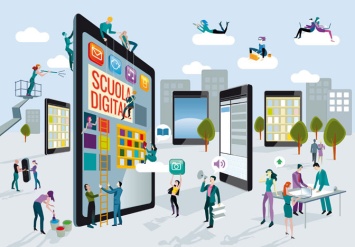 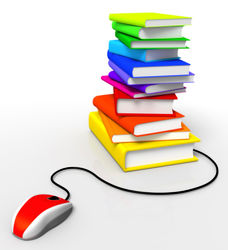 QUESTIONARIOIn relazione alla richiesta sulla necessità dell’uso delle nuove tecnologie digitali, in vista di una prossima informatizzazione e digitalizzazione della scuola (attraverso la richiesta di finanziamento in strumenti digitali PON), si propone al personale docente la compilazione del seguente questionario, al fine di strutturare e organizzare secondo le necessità del corpo docente, i momenti di formazione. Inoltre il questionario servirà ad identificare docenti esperti che, su richiesta, potrebbero tenere una parte del corso di formazione nel campo a loro più competente.Si raccomanda una compilazione attenta e reale al fine di rispondere al meglio alle vostre necessità con corsi di formazione mirati.La conoscenza degli strumenti digitali sono orientati ad agevolare la preparazione della lezione rendendola meno frontale, più facile da comprendere per gli alunni più deboli dal punto di vista metacognitivo e logico e più rispondente alla produzione delle competenze in uscita che vengono richieste dalle Indicazioni Nazionali. Per tali motivi si rende necessario un questionario per censire le conoscenze e abilità informatiche del corpo docente e programmare gli interventi per aree di interesse, al fine di implementarne la loro expertise didattica e creare gruppi di lavoro orientati alle necessità dei docenti che vogliono consolidare le proprie competenze in campo didattico mediante anche l’uso delle risorse digitali in rete e offline.IL CORSO AVRA’ UN’ IMPOSTAZIONE QUANTO PIU’ PRATICA POSSIBILE, RIDUCENDO LA TEORIA PER FORNIRE ABILITA’ DI PRONTO UTILIZZO E SPERIMENTAZIONE delle risorse multimediali.Di seguito sono indicate le aree di intervento:uso di programmi di scrittura (word, writer…)fogli elettronici (excell..corrispondente di Open Office..)presentazione (powerpoint e corrispondente OpenOffice..)movie maker.uso della LIM (LUXIBOARD, PROMETEAN…)gestione del foglio e programma di scrittura della LIMimporta/esposta documenti, immagini preparati e di pronto utilizzo sul programma LIMutilizzo delle risorse di default del software LIM.uso di programmi prettamente disciplinari (GEOGEBRA, CABRI, PROGRAMMI DI SIMULAZIONE, raccolta di POESIE, ENCICLOPEDIE, REPOSITORY, LEARNING OBJECT…)Una volta raccolti ed esaminati i questionari verranno comunicati gli appuntamenti con un ordine del giorno contenente:il tema che verrà trattato in funzione di quanto richiesto;la presenza o meno di consulenti esterni;il materiale ( tablet, pc portatile..) necessario al docente per cimentarsi con le tecnologie apprese;orari e durata, luoghi di svolgimento.					Il Dirigente Scolastico Prof.ssa ELISABETTA BIANCHI					Animatore Digitale (Prof. Simone Schiavon)	INDICA CON UNA x LA RISPOSTA INTERESSATASe ritieni che qualcosa non sia stato trattato / chiesto, scrivi per cortesia nello spazio sottostante:_______________________________________________________________________________________________________________________________________________________________________________________________________________________________________________________________________________________________________________________________________________________________________________________________________________________________________________________________________requisitiPER NIENTEPOCO ABBASTANZAMOLTOAccendere LIMAprire il programma di scrittura LIMCalibratura LIMSalvare il file del programma LIMCreare una cartella personale dove inserire i fileLavorare con icone e finestreCercare un file sul computer o supporto diverso (usbpen..)Avviare un file video/audio da fonte diversa dal DVD oppure CD.requisitiPER NIENTEPOCO ABBASTANZAMOLTOScrivere e cambiare colore e spessore alla pennaSelezionare le risorse e inserirle sul piano di lavoro LIMImportare/ Esportare un file /immagine sul piano di lavoro LIMUtilizzare gli strumenti di attenzione graduale (tendina, riflettore)Catturare immagini di file su desktop o altra origine sul piano LIMAttivare funzione di registrazione della lezione.requisitiPER NIENTEPOCO ABBASTANZAMOLTORicercare con la scrittura di indirizzo di reteRicercare con un motore di ricerca (browser)Scaricare materiali e salvarli sul pcrequisitiPER NIENTEPOCO ABBASTANZAMOLTOInserire formule su foglio elettronico EXCELL o surrogatiProdurre grafici da tabelle EXCELLUtilizzare cella e modificarne la struttura (EXCELL)Modificare la struttura della tabella EXCELLInserire DATI E FORMULE da icone (excell)Stampare e selezionare foglio elettronico (EXCELL)Utilizzare programma di presentazione (POWER POINT)Creare slide e avviare presentazione (P.P.T.)Inserire immagini e creare collegamenti ipertestuali (P.P.T.)Scrivere un testo con programma WORD o surrogatirequisitiPER NIENTEPOCO ABBASTANZAMOLTOInserire piè di pagina, intestazioni, interruzioni di pagina e sezione su WORDCreare collegamenti ipertestuali (WORD)Inserire grafici, forme, revisioni e commenti, tabelle. (WORD)Inserire oggetti (equation) (WORD)requisitiNON INTERESSATOPOCO INTERESSATOMOLTO INTERESSATOUtilizzo di GEOGEBRACreazione di una WEBQUESTCreazione di un BLOGCreazione di un SITO WEB PERSONALE Ricerca di una REPOSITORY PER DISCIPLINARicerca di un SOFTWARE DI SIMULAZIONECreazione MAPPE CONCETTUALI